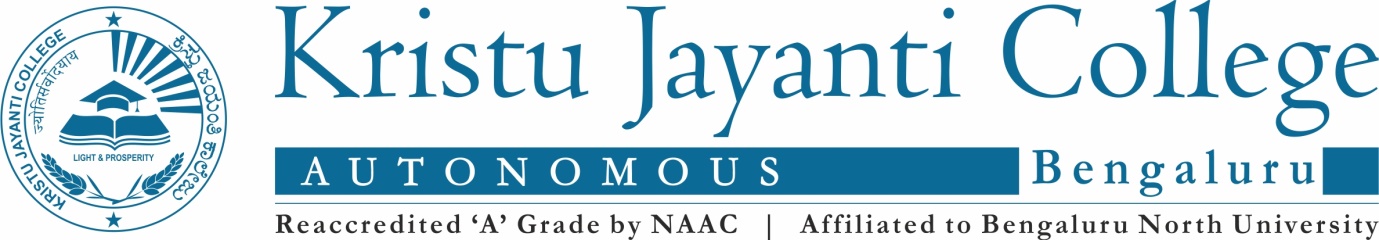 Date: 17.06.2019NOTIFICATIONThe Kristu Jayanti College (Autonomous), Bengaluru invites applications from the eligible candidates for the Post of Research Assistant (one – full time) to work in the ICSSR – IMPRESS Project on “Estimating Economic Valuation of Environmental Degradation Through Revealed Preference Method – A Case Study of Sago Industrial Pollution in Tamil Nadu” (initially for a period of Six months which can be extended upto one year by the Project Director based on the performance of the candidate selected). A consolidated stipend of Rs. 16,000/- per month will be paid for the qualified candidates Ph.D./ M.Phil./ Post graduate in Social Science discipline with minimum 55 % marks (preferable Environmental Economics background) and candidates should also have good knowledge of MS-Office, in particular, MS-Excel and econometric packages such as SPSS/STATA/E-Views/R. Other things being equal, SC/ST candidates will be preferred and age should be below 35. No TA/DA will be paid for attending the interview. Interested candidates can send the given application form along with your resume to career@kristujayanti.com within 10 days of this notification. Eligible candidates will be called for an interview within a week. Any queries regarding the same can be communicated toDr.P.PeriyasamyProject Director (ICSSR – IMPRESS Project)Assistant ProfessorDepartment of EconomicsKristu Jayanti College (Autonomous)Bengaluru – 560 077Mobile No: 9789748144Application Form for the Post of Research AssistantName		:Age		:Gender		:Category	: UR / OBC / SC / STEducational Qualification (From Matriculation)Time required for joining, if selected:I hereby declare that all the statements made in this application form and enclosures are true to the best of my knowledge and belief.Place: 									Signature of the Applicant Date: 									Name: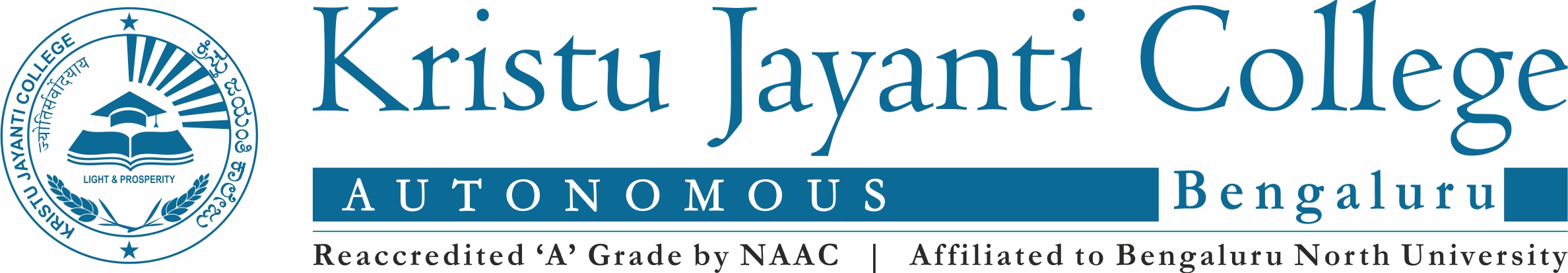 Address for CommunicationPhone. No & E-mail IDSl.No.Examination PassedUniversity/BoardYearClass/ Division/ Grade% of MarksSubject Offered